FORMULAIRE D’INSCRIPTION 2018 / 2019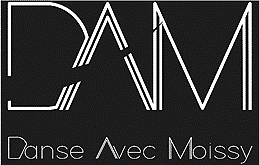 Danse Avec Moissy48, rue des oiseaux 77176 SAVIGNY-LE-TEMPLEE-mail : dansemoissy@gmail.comSite internet : www.dansemoissy.frTél.: 06 45 29 74 31 MODE DE PAIEMENTS 	 Facture : OUI / NONPar espèces ou par chèque à l’ordre de Danse Avec Moissy (4 chèques maximums).Encaissement(s) à chaque fin de mois : Fin septembre  Fin novembre  Fin janvier  Fin marsComment avez-vous connu l’école DAM ? Par : Réseaux sociaux     Flyer     Forum	       Boîte aux lettres      ConnaissanceEn signant ce formulaire, j’atteste avoir pris connaissance du règlement intérieur de l’association et accepte tous les articles.Signature Nom et prénom : Pièces justificatives à fournirDate de naissance : ●Une photo (avec nom et prénom inscrits au dos)Adresse mail : ●Une enveloppe timbrée et libellée à votre adresseTéléphone :   ●Un certificat médical est obligatoire pour toutes les disciplinesRéseau social :   ●Un certificat médical est obligatoire pour toutes les disciplinesACTIVITÉSACTIVITÉSACTIVITÉSFITNESS ADULTES ENFANTS ENFANTS ZUMBA FITNESS : Mercredi    Jeudi ZUMBA FITNESS : Mercredi    Jeudi ZUMBA KIDS 4 ans / 7 ans (jeudi) ZUMBA KIDS 8 ans / 13 ans (jeudi)DANSE ADULTESDANSE ADULTESDANSE ADULTES LADY STYLE TOUTES DANSES (mardi) LADY STYLE TOUTES DANSES (mardi) KIZOMBA débutant (mardi) LADY STYLE TOUTES DANSES (mardi) LADY STYLE TOUTES DANSES (mardi) KIZOMBA intermédiaire (mardi)FORFAIT ANNUELActivitésAdhérents 2017/2018Nouveaux adhérentsCouplesTarifs trimestresFORFAIT ANNUELDANSEDANSEDANSEDANSEDANSEFORFAIT ANNUEL1h180 €190€340 €80 €FORFAIT ANNUEL2h même cours220 € 230€420 € 100 € FORFAIT ANNUEL2h cours différents290 € 300€ 560 € 130 € FORFAIT ANNUEL3h360 € 380€700 € 160 € FORFAIT ANNUELENFANTENFANTENFANTENFANTENFANTFORFAIT ANNUEL 1 discipline160 €160 €160 €160 €FORFAIT ANNUELFITNESSFITNESSFITNESSFITNESSFITNESSFORFAIT ANNUEL 1h180 €190 €-80 €FORFAIT ANNUEL 2h220 €240 €-100 €FORFAIT ANNUELDANSE & FITNESSDANSE & FITNESSDANSE & FITNESSDANSE & FITNESSDANSE & FITNESSFORFAIT ANNUEL1h de danse & 1h de fitness1h de danse & 1h de fitness300 €-120 €FORFAIT ANNUELTICKET ou CARNET - FITNESS uniquementTICKET ou CARNET - FITNESS uniquementTICKET ou CARNET - FITNESS uniquementTICKET ou CARNET - FITNESS uniquementTICKET ou CARNET - FITNESS uniquementFORFAIT ANNUELTicket à l'unité soit 1h de cours  10 €Ticket à l'unité soit 1h de cours  10 €          Carnet de 10 tickets soit 10h de cours  90 €          Carnet de 10 tickets soit 10h de cours  90 €          Carnet de 10 tickets soit 10h de cours  90 €